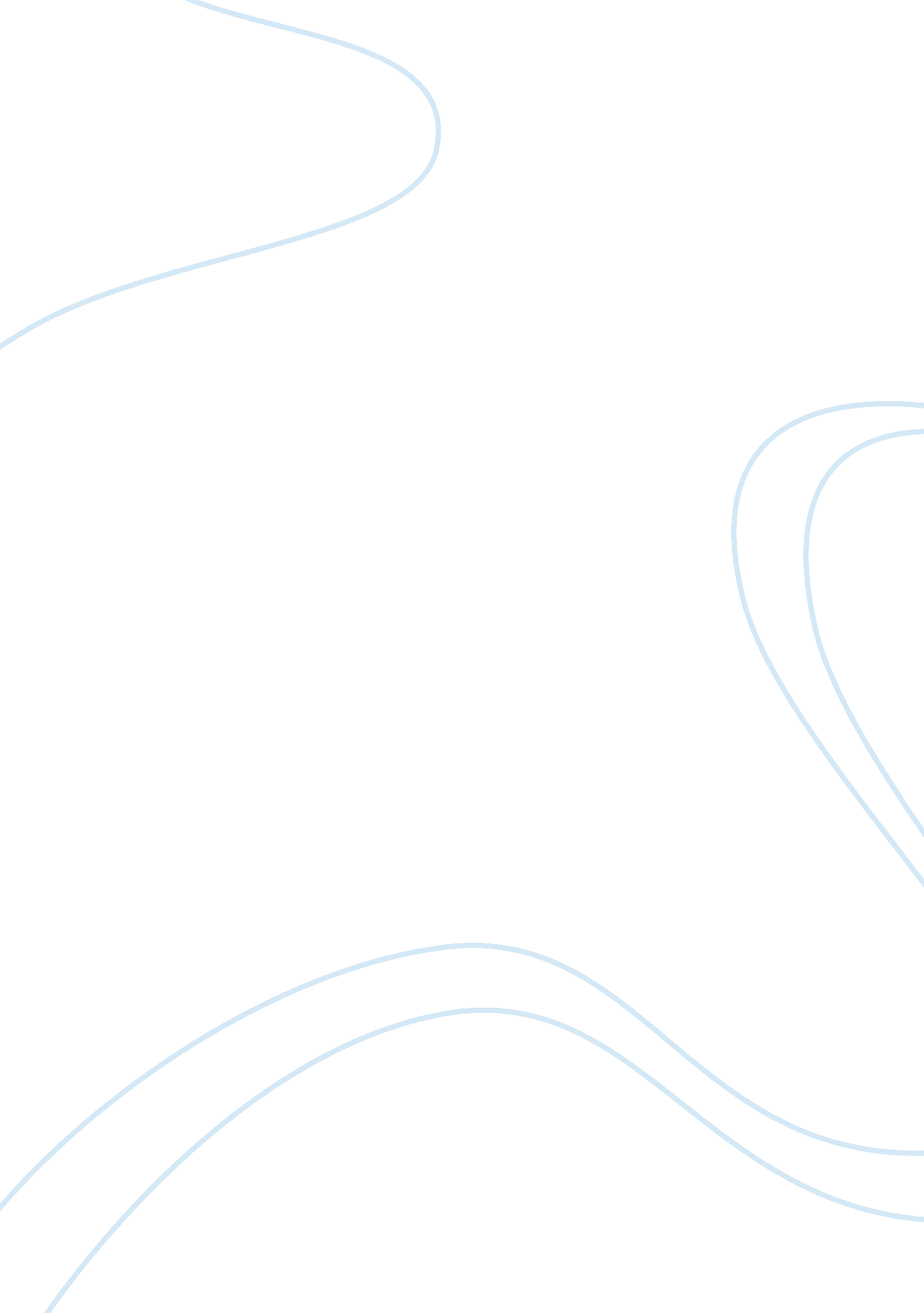 Engineering materials week dupont levelEngineering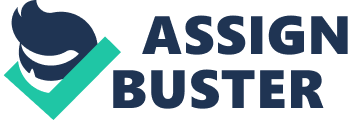 Why? As DuPont level is increased the point at which the intrinsic region becomes dominant moves horizontally to higher temperatures. 18. 8 Would you expect increasing temperature to influence the operation of p-n junction rectifiers and transistors? Explain. If the temperature of a junction rectifier or a junction transistor is raised high enough, the semiconductors materials will become intrinsic and the device will become inoperative. 18. 9 For solid lead iodinate (Pipits) what kind(s) of popularization is (are) possible? Why? Electronic, ionic, and orientation popularization would be observed in lead iodinate. Electronic popularization occurs in all dielectric materials. The lead, titanium, and oxygen would be ionic in character. 